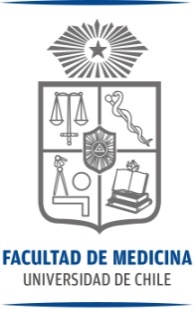 CARTA COMPROMISO COMISION DE ESTUDIOS SIN REMUNERACIONYo  …………………………………………………………. Rut   ………………………………………… , académico(a),  jerarquía de                            , grado……….  , calidad de …………………………….., …………..   hrs semanales  proveniente del Departamento de                                                            ……………………………………..de la Facultad, he tomado conocimiento y acepto lo establecido en el artículo 12° de Decreto Universitario Nº4263, de 18 de noviembre de 1985  sobre Reglamento sobre Comisiones del Personal de la Universidad de Chile, que indica que una vez terminada mi comisión de estudios  sin derecho a remuneración, deberá restituir únicamente las sumas que la Universidad hubiere pagado por concepto de inscripción y matrícula, si correspondiere.		  		                  FIRMA 					 NOMBRE:Santiago, 23 de abril de 2021.